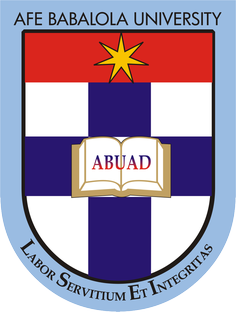 OBERHIRHI FAVOUR OGHENENYORE 17/ENG01/019CHEMICAL ENGINEERING SUBMITTED TOENGR. DR.OYEBODEAFE BABALOLA UNIVERSITY, ADO-EKITI, EKITI STATE.IN PARTIAL COMPLETION OF THE CONTINUOUS ASSESSMENT (C.A) FOR THE ENGINEERING LAW AND MANAGERIAL ECONOMICS (ENG 384) COURSE.                                                                                                              MAY 21, 2020                                                                 CLASS TESTEconomists, engineering managers, project managers, and indeed any person involved in decision making must be able to analyze the financial outcome of his or her decision. Juxtapose this statements in three sentencesEvery person involved in the decision making of an engineering project has to consider the weight imposed on the finances by their decisions and also For instance, the project managers have to know the right choice of material needed too complete the project. Ie material must be economic and durable also Cooperate and communicate effectively with project manager and other project participants to provide assistance and technical support Every good decision maker in engineering project must be able to  Assign responsibilities and mentor project team, Analysis of the financial outcome that could lead to being not open to spending on the project. Most times, economists seem to pull back on allocating fund for the project.every engineering managers and human resources must be able to Perform overall quality control of the work (budget, schedule, plans, personnel’s performance) and report regularly on project status also have to consider the effect of the needs of their workers as against the finances of the project. Human resources management could adversely and directly affect the finances of the project also 